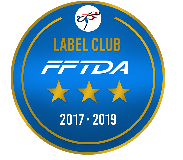 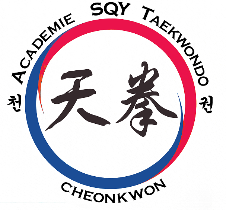 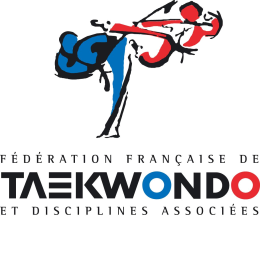 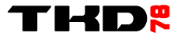               Inscription au club de taekwondo   saison 2023-2024Nom : _  _  _  _  _  _  _  _  _  _  _  _  _  _  _  _  _  _  _  _  _   Prénom : _  _  _  _  _  _  _  _  _  _  _  _  _  _  _  _ _Date de naissance : ______ /  _____  /  _________   Masculin*  - Féminin * (* rayer la mention inutile )Lieu de naissance : _ _ _ _ _ _ _ _ _ _ _ _ _ _ _ _ _ _ _ _ _ _ _ _ _ _ _ _ _ _ _Nationalité  : _  _  _  _  _  _  _  _  _  _  _  _  _  _  Adresse :   _  _  _  _  _  _  _  _  _  _  _  _  _  _   _  _  _  _  _  _  _   _  _  _  _  _  _  _  _  _  _  _  _  _  Code postal :  _  _  _  _  _  _    Ville :  _  _  _  _  _  _  _  _  _  _  _  _  _  _  _  _  _Numéro domicile:  _    _    _    _    _    _    _    _    _    _     Portable :   _    _    _    _    _    _    _    _    _    _   _    _Portable mère :  _    _    _    _    _    _    _    _    _    _  _     Portable père :  _    _    _    _    _    _    _    _    _    _     Un page facebook est disponible pour suivre les dernières informations, rapprochez-vous d’un membre du club pour vous inscrire.E-mail perso : _____________________________________@_____________________________________Règlement intérieur :Je soussigné M. Mme __________________________________________ m’engage à respecter le règlement intérieur / à faire respecter à mon enfant _______________________ le règlement intérieur de l’association.Photos :Je soussigné M. Mme ________________________________ autorise l’association à filmer et/ou à prendre des photos de mon enfant _______________________ et / ou de moi-même.Autorisation de rentrer seul :Je soussigné M. Mme ________________________________ autorise mon enfant ______________________à rentrer seul après le cours.Fait   le : ______________________Ordre du chèque :  A. SQY Taekwondo  Total à payer : ________€         ANCV-Pass : ________€            Reste à payer : ________€1er versement (au minimum 60 €) _  _  _  _  _  _  _  2ème versement  _  _  _  _  _  _  _   3ème versement _  _  _  _  _  _  _      4ème versement  _  _  _  _  _  _  _         5ème versement  _  _  _  _         Achat de tenue : 	    Taille  : _______ cm    Covid : Nous suivons les directives gouvernementales exigées à l’entrée du gymnase ou de la salle. 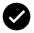 Réductions (non cumulable ) :  Famille : 30 € pour 2 membres au moins de la même famille (hors cousinage)** Après avis auprès du professeurDocuments à fournir :Bulletin d'adhésion Cotisation annuellePhotos d’identités : 1 pour notre dossier, 1 pour la licence, 1 pour le passeport, à donner en fonction.Certificat Médical :Le club propose des Doboks (tenue de Taekwondo) au prix de 35 € en dessous d'1,6m - 45 € à partir 1,60m Renseignements :GuyancourtGuy Bettray   tel : 06 15 89 69 13               guyancourt@academie-sqy-taekwondo.frGuillaume Moreton  tel : 06 41 09 01 44MontignySandrine Chatre tel : 06 58 01 18 26          montigny@academie-sqy-taekwondo.fr   Florian Allio    tel : 06 33 49 05 52             Site  Web :                http://Academie-SQY-taekwondo.fr Baby
 ( 5 - 6 ans )Enfants
 ( 7 - 13 ans )Etud. ado. 
( 14 - 17 ans )Adultes 
( 18 ans & + )Adhésion 1er année130 € 260 € 310 € 350 € Adhésion années suivantes130 € 240 € 290 € 330 € Réduction 3er année consécutive et années suivantes24 € 29 € 33 € HorairesHorairesPublicGymnaseVilleLundi19h - 21hAdo. / AdultesAviation – salle de boxeGuyancourtMardi19h - 20h30Enfants ( 7-13 ans )  Alain Colas - salle polyvalenteMontignyMercredi19h - 20h30Enfants ( 7-13ans )  Aviation – salle de judoGuyancourtJeudi19h - 21hAdo. / AdultesMarcel Guillon--salle de danseMontignyVendredi18h30 -20hEnfants ( 7-13 ans )  Alain Colas – salle polyvalenteMontignyVendredi19h00 - 20h30Ado. / AdultesAviation – salle de boxeGuyancourtSamedi9h30 - 11h30AdultesMarcel Guillon--salle de danseMontignySamedi10h – 11h30Para-taekwondoEANM -- Salle polyvalenteMareil sur MauldreSamedi14h - 15hBaby ( 5 - 6ans )  Baquet nouveau dojo – 1er étageGuyancourtSamedi15h - 16h30Enfants ( 7 -13ans )  Baquet nouveau dojo – 1er étageGuyancourtSamedi13h30 - 16hTous **Alain ColasMontigny